УТВЕРЖДЕНО  Решением Совета директоров ОАО «УСЗ»Протокол от «16» апреля 2018КОДЕКС КОРПОРАТИВНОГО УПРАВЛЕНИЯОткрытого акционерного общества «Управление служебными зданиями»г. Москва, 2018г.                    СОДЕРЖАНИЕ 1. Введение ..............................................................................................................3 2. Принципы корпоративного управления     .......................................................7 3. Реализация и защита прав акционеров, взаимодействие с акционерами…...93.1. Реализация прав акционеров на участие в управлении обществом………………………………………………………………....10 3.2. Реализация прав акционеров на получение части прибыли в виде дивидендов…………... ……………………………...................................11 3.3. Учет прав на акции……………………...……………….……...........12 4. Взаимодействие с заинтересованными лицами..............................................13 5. Управление ОАО «УСЗ» эффективным и профессиональным советом директоров …………............................................................................................15 5.1. Состав совета директоров ОАО «УСЗ»…………….........................17 5.2. Организация деятельности совета директоров ОАО«УСЗ»............19 5.3. Корпоративный секретарь ..................................................................225.4. Оценка деятельности совета директоров ОАО «УСЗ» ....................22 5.5. Вознаграждение членов совета директоров ОАО «УСЗ…..............23 5.6. Система вознаграждения исполнительных органов ОАО «УСЗ»...245.7. Вознаграждение членов ревизионной комиссии ОАО «УСЗ».…...24 6. Система управления рисками……………………………………..………….257. Антикоррупционная политика ОАО «УСЗ»...................................................26 8. Информационная политика и раскрытие информации .................................30 9. Существенные корпоративные действия……………………..……..............32 10. Социальная политика…………………………………..……………………3411. Заключительные положения ..........................................................................39 1. ВВЕДЕНИЕ Кодекс корпоративного управления ОАО «УСЗ» (далее – Кодекс) определяет ключевые принципы, на которых основывается система корпоративного управления Общества, и ее ключевые элементы. Открытое акционерное общество «Управление служебными зданиями» (ОАО «УСЗ», Общество) ведет свою историю с 1939 года, в форме открытого акционерного общества зарегистрировано 26 сентября 2012 г. Общество создано путем преобразования ФГУП «Управление служебными зданиями» Минпромэнерго России на основании распоряжения Правительства Российской Федерации от 25.08.2005 г. № 1306-р, приказа Федерального агентства по управлению федеральным имуществом от 23.09.2005 г. №287, распоряжения Территориального управления Федерального агентства по управлению федеральным имуществом по г. Москве от 28.12.2006 г. №1353 и распоряжения Территориального управления Федерального агентства по управлению государственным имуществом в г. Москве от 25.05.2012 г. №730 и является его правопреемником.Предыдущие названия организации и документы, подтверждающие правопреемство:Приказ Наркома электростанций и электропромышленности № 142 от 04.11.1939г. – Управлением домом НКЭППриказ Наркома электростанций СССР № 19 от 15.05.1940г. – Управление домом Наркомата электростанций СССРПриказ Министра № 25 от 23.04.1946г. – Управление домом Министерства электростанций СССРПриказ Министра № 5 от 30.04.1953г. – Управление домом Министерства электростанций и электропромышленности СССРПриказ Министра № 5 от 30.04.1954г. – Управление служебными зданиями Министерства электростанций СССРУказ Президиума Верховного Совета СССР от 31.12.1958г., приказ Министра № 1 от 02.01.1959г. – Управление служебными зданиями Министерства строительства электростанций СССРПриказ Министра № 2 от 13.10.1962г. – Управление служебными зданиями Министерства энергетики и электрификации СССРПостановление Совета Министров СССР № 286 от 13.03.1963г. – Управление служебными зданиями Государственного производственного комитета по энергетике и электрификации СССРПостановление Верховного Совета СССР № 1 от 04.10.1965г. – Управление служебными зданиями Министерства энергетики и электрификации СССРПостановление Совета Министров СССР № 122 от 28.02.1991г. – Управление служебными зданиями Министерства топлива и энергетики Российской ФедерацииПриказ Министра № 260 от 05.08.1998г. – Государственное унитарное предприятие «Управление служебными зданиями» Министерства топлива и энергетики Российской ФедерацииРаспоряжение Министра энергетики России № 106-р от 21.08.2003г. – Федеральное государственное унитарное предприятия «Управление служебными зданиями» Министерства энергетики Российской ФедерацииПриказ Минпромэнерго России № 106 от 30.05.2005г., Свидетельство о внесении записи в Единый государственный реестр юридических лиц серии 77 № 005614781 от 18.11.2005г. – Федеральное государственное унитарное предприятие «Управление служебными зданиями» Министерства промышленности и энергетики Российской ФедерацииПриказ Министерства промышленности и торговли Российской Федерации  №589 от 30.06.2009 г., Свидетельство о внесении записи в Единый государственный реестр юридических лиц серии 77 №  011431075 от 21.08.2009г. – Федеральное государственное унитарное предприятие «Управление служебными зданиями».Основные направления деятельности ОАО «УСЗ»:комплексное обслуживание объектов административной и производственной недвижимости, в т.ч.: обслуживание инженерных сетей и оборудования зданий;выполнение работ по содержанию помещений и прилегающих территорий (клининговые услуги); техническое обслуживание систем отопления, водоснабжения, сантехнических и иных систем, а также внутренних систем электроснабжения, пожаротушения и др.; обслуживание компьютерных и телефонных локальных сетей, офисной техники (ИТ-обслуживание);оказание автотранспортных услуг;иные услуги и работы, в т.ч. общественное питание.ОАО «УСЗ» проявило себя как организация, предлагающая комплексные  решения  в  сфере своей деятельности, ориентированные на достижение максимальной удовлетворенности заказчиков услуг.  Предприятием  отлажен механизм оперативного обслуживания заказчиков, находящихся в любых административных округах столицы и ближнего Подмосковья.  ОАО «УСЗ» обеспечивает оказание широкого  спектра  услуг, профессиональную организацию  работ, сформировало  штат квалифицированных специалистов. Общество завоевало хорошую репутацию, подтверждаемую многочисленными положительными отзывами, успешно участвует и побеждает в многочисленных тендерах государственных и коммерческих структур.ОАО «УСЗ» не является публичным акционерным обществом.ОАО «УСЗ» является Обществом со 100% государственным участием. Настоящий Кодекс разработан на основе признанных экономическим сообществом международных стандартов корпоративного управления, в том числе принципов корпоративного управления Организации экономического сотрудничества и развития, Кодекса корпоративного управления, рекомендованного к применению Банком России, Устава ОАО «УСЗ», а также следующих нормативных рекомендаций Федерального агентства по управлению государственным имуществом:Методические рекомендации по организации работы Совета директоров в акционерном обществе.Методические рекомендации по организации проверочной деятельности Ревизионных комиссий акционерных обществ с участием Российской Федерации.Методические указания по применению ключевых показателей эффективности.Рекомендации по управлению правами на результаты интеллектуальной деятельности в организациях.Методические рекомендации по организации работы комитетов по аудиту советов директоров акционерных обществ.Методические рекомендации по разработке долгосрочных программ развития Стратегических ОАО и ФГУП, а также ОАО доля Российской Федерации в уставных капиталах которых в совокупности превышает пятьдесят процентов.Методические рекомендации по организации работы корпоративного секретаря в акционерном обществе с государственным участием.Методические рекомендации по организации работы внутреннего аудита в АО.Методические рекомендации по формированию Положения о вознаграждениях и компенсациях членов Ревизионной комиссии акционерного общества с участием Российской Федерации.Методические рекомендации по формированию положения о Ревизионной комиссии.Методические рекомендации по разработке дивидендной политики в акционерных обществах с государственным участием.Методические указания по подготовке положений о Системе менеджмента качества, Системе управления рисками, Внутреннем аудите, Разработке программы инновационного развития, Инвестиционной и операционной эффективности.Рекомендации по основным функциям финансового управления в Общества (финансового менеджмента), в том числе при создании единых казначейств.Методические рекомендации по организации и проведению обязательного аудита финансовой (бухгалтерской) отчетности.2. ПРИНЦИПЫ КОРПОРАТИВНОГО УПРАВЛЕНИЯ Корпоративное управление ОАО «УСЗ» - система взаимоотношений между исполнительными органами ОАО «УСЗ», Советом директоров ОАО «УСЗ», акционерами и иными заинтересованными лицами, направленная: на реализацию прав акционеров и инвесторов; повышение инвестиционной привлекательности Общества; создание действенных механизмов оценки рисков, способных оказать влияние на стоимость Общества; эффективное использование и обеспечение сохранности представленных акционерами (инвесторами) средств. Система корпоративного управления ОАО «УСЗ» основывается на следующих принципах, признанных мировым экономическим сообществом стандартом корпоративного управления: Система корпоративного управления ОАО «УСЗ» обеспечивает реализацию и защищает права своих акционеров.  К основным правам акционеров относятся: право на участие в управлении ОАО «УСЗ» посредством голосования на Общем собрании акционеров ОАО «УСЗ»; право на участие в формировании Совета директоров ОАО «УСЗ» на условиях, предусмотренных законодательством Российской Федерации; право на получение части прибыли Общества в виде дивидендов; право на получение необходимой информации об Обществе на своевременной и регулярной основе; право на свободное и необременительное распоряжение акциями, надежные методы учета прав на акции. Система корпоративного управления ОАО «УСЗ» обеспечивает равные условия для реализации прав всех акционеров, каждый акционер вправе получать эффективную защиту в случае нарушения его прав. Система корпоративного управления ОАО «УСЗ» обеспечивает стратегическое управление Обществом эффективным и профессиональным Советом директоров ОАО «УСЗ», надлежащий контроль со стороны Совета директоров деятельности исполнительных органов ОАО «УСЗ», а также подотчетность Совета директоров ОАО «УСЗ» и исполнительных органов управления ОАО «УСЗ» перед акционерами. Система корпоративного управления ОАО «УСЗ» выстроена с учетом признания и защиты предусмотренных законом прав заинтересованных лиц, активного сотрудничества с заинтересованными лицами в целях повышения финансового благополучия Общества, соблюдения стандартов социальной ответственности в деятельности Общества и создания рабочих мест. Корпоративное управление ОАО «УСЗ» обеспечивает построение эффективно функционирующей системы внутреннего контроля и управления рисками, направленной на обеспечение разумной уверенности в достижении поставленных перед ОАО «УСЗ» целей. Система корпоративного управления ОАО «УСЗ» обеспечивает своевременное и точное раскрытие информации по всем существенным вопросам, включая финансовое положение, результаты деятельности, собственность, управление Обществом, существенные корпоративные действия и т.д. 3. РЕАЛИЗАЦИЯ И ЗАЩИТА ПРАВ АКЦИОНЕРОВ, ВЗАИМОДЕЙСТВИЕ С АКЦИОНЕРАМИ Система корпоративного управления ОАО «УСЗ» обеспечивает охрану, защиту и строгое соблюдение всех прав акционеров в соответствии с требованиями законодательства, рекомендациями Кодекса корпоративного управления Банка России, Уставом ОАО «УСЗ» и внутренними документами ОАО «УСЗ». Реализация прав акционеров осуществляется с учетом того, что на настоящий момент 100% акций находятся в собственности Российской Федерации в лице Федерального агентства по управлению государственным имуществом (Росимущество).ОАО «УСЗ» обеспечивает взаимодействие с акционерами, регулярно и в полном объеме предоставляя информацию по вопросам деятельности Общества, повестки дня и принятым решениям на Общих собраниях акционеров ОАО «УСЗ» (далее также – Общее собрание), начисленным и выплаченным дивидендам, а также по иным вопросам в объеме, предусмотренном действующим законодательством, рекомендациями регулятора и внутренними документами ОАО «УСЗ», а также Директивами и указаниями Росимущества. Для обеспечения высокой эффективности взаимодействия с акционерами обеспечивается работа личного кабинета Общества на Межведомственном портале по управлению государственной собственностью по адресу https://mvpt.rosim.ru/SitePages/enter.aspx, многоканального телефона для приема и обработки устных обращений. 3.1. РЕАЛИЗАЦИЯ ПРАВ АКЦИОНЕРОВ НА УЧАСТИЕ В УПРАВЛЕНИИ ОБЩЕСТВОМ ОАО «УСЗ» создает для своих акционеров максимально благоприятные условия для участия в Общем собрании. ОАО «УСЗ» обеспечивает акционерам возможность надлежащей подготовки к Общему собранию, беспрепятственного и своевременного получения информации об Общем собрании и материалов к нему. Практика проведения Общих собраний акционеров показывает, что порядок подготовки к Общим собраниям акционеров, в том числе и предоставления документов максимальным образом соответствовал рекомендациям  Росимущества.Необходимые материалы к проведению Общих собраний акционеров были доступны заинтересованным лицам на Межведомственном портале по управлению государственной собственностью.3.2. РЕАЛИЗАЦИЯ ПРАВ АКЦИОНЕРОВ НА ПОЛУЧЕНИЕ ЧАСТИ ПРИБЫЛИ В ВИДЕ ДИВИДЕНДОВ Акционерам ОАО «УСЗ» предоставлена равная и справедливая возможность участвовать в прибыли Общества посредством получения дивидендов. Советом директоров ОАО «УСЗ» утверждается дивидендная политика ОАО «УСЗ» во исполнение пункта 1.3.3.3 государственной программы Российской Федерации «Управление федеральным имуществом» (на период 2014-2018 годов), утвержденной постановлением Правительства Российской Федерации от 15.04.2014 № 327, а также в целях совершенствования корпоративного управления в акционерных обществах с государственным участием и обеспечения эффективного и прозрачного процесса управления ими за счет внедрения единых подходов к проведению дивидендной политики и на основе Приказа Росимущества от 29 декабря 2014г. № 524 «Об утверждении Методических рекомендаций по разработке дивидендной политики в акционерных обществах с государственным участием», которая размещается на Межведомственном портале по управлению государственной собственностью. Дивидендной политикой ОАО «УСЗ» устанавливаются принципы и правила, регламентирующие порядок определения части прибыли, направляемой на выплату дивидендов, условия, при соблюдении которых они объявляются, порядок расчета размера дивидендов по акциям, порядок выплаты объявленных дивидендов. Основными принципами дивидендной политики ОАО «УСЗ» являются:соблюдение норм действующего законодательства Российской Федерации, Устава и внутренних документов Общества, в том числе соответствие принятой в Обществе практики начисления и выплаты (объявления) дивидендов законодательству Российской Федерации;соблюдение прав и интересов акционеров;стремление соответствовать высоким стандартам корпоративного управления;обеспечение заинтересованности менеджмента и акционеров в повышении прибыльности Общества;повышение инвестиционной привлекательности Общества;обеспечение положительной динамики величины дивидендных выплат при условии роста чистой прибыли Общества;стремление к обеспечению наиболее комфортного для акционеров способа получения дивидендов; стремление выплачивать дивиденды в короткие сроки;обеспечение максимальной прозрачности механизма определения размера дивиденда.Исполнительные органы ОАО «УСЗ» обеспечивают своевременную и полную выплату объявленных дивидендов. Дивидендная история Общества демонстрирует, что начисление и выплата дивидендов осуществляется в соответствии с рекомендациями и директивами Росимущества.3.3. УЧЕТ ПРАВ НА АКЦИИ ОАО «УСЗ» гарантирует своим акционерам обеспечение надежных и эффективных способов учета прав на акции, а также возможность свободного и необременительного распоряжения акциями. Ведение реестра акционеров ОАО «УСЗ» осуществляет профессиональный регистратор, действующий на основании выданной ему лицензии на осуществление деятельности по ведению реестра владельцев ценных бумаг, имеющий безупречную репутацию, обладающий всеми необходимыми ресурсами, в том числе, техническими средствами, позволяющими гарантировать права акционеров на учет и реализацию своих прав на акции ОАО «УСЗ». Информация о регистраторе ОАО «УСЗ» размещена на Межведомственном портале по управлению государственной собственностью,  при этом, акционеры имеют возможность ознакомиться с Правилами ведения реестра регистратора на официальном сайте регистратора. Регистратор ОАО «УСЗ», а также условия договора с ним утверждаются решением Совета директоров ОАО «УСЗ». 4. ВЗАИМОДЕЙСТВИЕ С ЗАИНТЕРЕСОВАННЫМИ ЛИЦАМИ Система корпоративного управления ОАО «УСЗ» выстроена с учетом признания предусмотренных законом прав заинтересованных лиц, активного сотрудничества с заинтересованными лицами в целях повышения финансового благополучия Общества, соблюдения стандартов социальной ответственности в деятельности Общества и создания рабочих мест. Конкурентоспособность Общества является результатом коллективной работы, в которую вносят свой вклад в том числе, поставщики, клиенты и работники Общества. Корпоративное управление ОАО «УСЗ» основано на признании существенного значения вклада всех заинтересованных лиц в долгосрочную успешную деятельность Общества. Общество в своей деятельности руководствуется лучшими мировыми стандартами, определяющими взаимодействие с разными категориями заинтересованных лиц, в том числе следующими принципами: 1. Во взаимоотношениях с клиентами Общество обеспечивает: высокое качество и конкурентоспособные цены на производимую продукцию и предоставляемые услуги; надлежащее информирование о продукции и услугах; долгосрочные взаимовыгодные отношения; надлежащее и безусловное исполнение взятых на себя обязательств. 2. Во взаимоотношениях с поставщиками Обществом обеспечиваются: четкие и гласные принципы, открытость и прозрачность закупок, проведение закупок регламентируется утвержденным Советом директоров Положением о закупке Открытого акционерное общество «Управление служебными зданиями», сведения о закупках своевременно размещаются в Единой информационной системе; своевременное и полное исполнение обязательств; недопущение во взаимоотношениях проявлений коррупционного характера и иных видов злоупотреблений. 3. Во взаимоотношениях с работниками Общество гарантирует: соблюдение трудового законодательства, в том числе норм безопасности и охраны труда; наличие четких принципов по оплате труда и мотивации, регламентированных Положением об оплате труда и стимулировании работников Открытого акционерного общества «Управление служебными зданиями». Отсутствие дискриминации и любых форм притеснения.4. Взаимоотношения с обществом, государственными органами, органами местного самоуправления и иными заинтересованными лицами строятся Обществом, исходя из: необходимости создания дополнительных рабочих мест; своевременной и полной уплаты налогов и других обязательных платежей; соблюдения всех предусмотренных действующим законодательством требований к ведению бизнеса. Организационной структурой ОАО «УСЗ» определены должностные лица и структурные подразделения, ответственные за взаимодействие со всеми группами заинтересованных лиц и за раскрытие информации, достаточное для соблюдения их интересов.5. УПРАВЛЕНИЕ ОАО «УСЗ» ЭФФЕКТИВНЫМ И ПРОФЕССИОНАЛЬНЫМ СОВЕТОМ ДИРЕКТОРОВ Профессиональный и эффективно действующий Совет директоров ОАО «УСЗ» является одним из ключевых элементов системы корпоративного управления Общества. Совет директоров ОАО «УСЗ» действует в соответствии с законодательством Российской Федерации, Уставом ОАО «УСЗ» и Положением о Совете директоров ОАО «УСЗ», Методическими рекомендациями Росимущества по организации работы Совета директоров в акционерном обществе и подотчетен Общему собранию акционеров ОАО «УСЗ». Совет директоров ОАО «УСЗ» в соответствии с компетенцией, определенной Уставом ОАО «УСЗ», осуществляет стратегическое управление Обществом.Положением о Совете директоров определены следующие права и обязанности членов Совета директоров: 	Члены Совета директоров при осуществлении своих прав и исполнении обязанностей должны действовать в интересах Общества, осуществлять свои права и исполнять обязанности в отношении Общества добросовестно и разумно.Член Совета директоров имеет право:знакомиться с нормативными, учетными, отчетными, финансовыми и прочими документами и материалами Общества, необходимыми для решения вопросов, относящихся к компетенции Совета директоров, а также требовать от должностных лиц Общества любую информацию о деятельности Общества в установленном Положением порядке;требовать созыва заседания Совета директоров Общества;требовать внесения в протокол заседания Совета директоров Общества своего особого мнения по вопросам повестки дня, принимаемым решениям;Член Совета директоров обязан:быть лояльным к Обществу, не использовать свое положение в Обществе в личных целях;действовать в пределах своих прав в соответствии с целями и принципами деятельности Совета директоров; действовать разумно, добросовестно в отношении Общества;не разглашать ставшую ему известной конфиденциальную информацию о деятельности Общества;инициировать заседания Совета директоров для решения неотложных вопросов;участвовать в принятии решений Совета директоров путем голосования по вопросам повестки дня его заседаний;принимать обоснованные решения, для чего изучать всю необходимую информацию (материалы);при принятии решений оценивать риски и неблагоприятные последствия. Члены Совета директоров Общества в своей деятельности должны руководствоваться законодательством Российской Федерации, Уставом Общества, решениями Общего собрания акционеров Общества, настоящим Положением и внутренними документами Общества, утверждаемыми решениями Общего собрания акционеров и Совета директоров Общества.  Члены Совета директоров Общества обязаны лично принимать участие в заседаниях Совета директоров. Член Совета директоров вправе направить письменное мнение по вопросам повестки дня.Протоколы заседания Совета директоров ОАО «УСЗ» размещаются на Межведомственном портале по управлению государственной собственностью.  Для реализации своих функций и в целях предварительного рассмотрения наиболее важных вопросов компетенции Совета директоров ОАО «УСЗ» и подготовки рекомендаций для принятия решений по таким вопросам Советом директоров ОАО «УСЗ» формируются  постоянно действующие комитеты: Комитет по аудиту, основной задачей которого является оказание содействия Совету директоров ОАО «УСЗ» в обеспечении им защиты интересов акционеров посредством осуществления контроля полноты и достоверности финансовой и иной отчетности Общества, надежности и эффективности системы внутреннего контроля и управления рисками, практики корпоративного управления, а также обеспечение независимости и эффективности внутреннего и внешнего аудита; Комитет по стратегическому развитию, основной задачей которого является оказание содействия Совету директоров ОАО «УСЗ» в обеспечении им защиты интересов акционеров Общества посредством осуществления контроля в области стратегического развития Общества. При необходимости Совет директоров ОАО «УСЗ» вправе создавать иные комитеты для предварительного рассмотрения вопросов компетенции Совета директоров ОАО «УСЗ». 5.1. СОСТАВ СОВЕТА ДИРЕКТОРОВ ОАО «УСЗ» Количественный состав Совета директоров ОАО «УСЗ» определен Уставом ОАО «УСЗ» в соответствии с требованиями законодательства Российской Федерации и составляет 5 человек, что отвечает масштабам бизнеса Общества и позволяет эффективно организовать деятельность Совета директоров ОАО «УСЗ», в том числе формировать комитеты Совета директоров ОАО «УСЗ». Избрание членов Совета директоров Общества осуществляется посредством прозрачной процедуры, предусмотренной Уставом ОАО «УСЗ» и Положением о Совете директоров ОАО «УСЗ», соответствующей действующему законодательству, позволяющей акционерам получить информацию о кандидатах для избрания в Совет директоров ОАО «УСЗ», достаточную для формирования представления об их личных и профессиональных качествах. Формирование эффективного и профессионального Совета директоров ОАО «УСЗ» и обеспечивается за счет выдвижения и избрания в его состав кандидатов, обладающих квалификацией, опытом и компетенцией, необходимыми для реализации стратегии развития ОАО «УСЗ», а также обеспечения сбалансированного соотношения в его составе исполнительных, неисполнительных и независимых директоров. Комиссия по отбору независимых директоров, представителей интересов Российской Федерации и независимых экспертов для избрания в органы управления и контроля акционерных обществ при Росимуществе осуществляет оценку кандидатов, выдвинутых для избрания в состав Совета директоров ОАО «УСЗ» в качестве независимых директоров и профессиональных поверенных, а также проводит анализ соответствия кандидатов (членов Совета директоров ОАО «УСЗ») критериям независимости. Председатель Совета директоров избирается членами Совета директоров из их числа большинством голосов от общего числа голосов членов Совета директоров.  Лицо, осуществляющее функции единоличного исполнительного органа Общества, не может быть одновременно Председателем Совета директоров.Совет директоров Общества вправе в любое время переизбрать своего Председателя большинством голосов от общего числа голосов членов Совета директоров.В случае отсутствия Председателя Совета директоров Общества все его функции осуществляет один из членов Совета директоров по решению Совета директоров Общества, принимаемому большинством голосов его членов, участвующих в заседании.Председатель Совета директоров организует его работу, созывает заседания Совета директоров и председательствует на них, организует на заседаниях ведение протокола, председательствует на Общем собрании акционеров, подписывает от имени Общества договоры с Генеральным директором Общества, осуществляет иные функции, предусмотренные Уставом Общества и настоящим Положением.Общество исполняет рекомендации Кодекса корпоративного управления, утвержденного Банком России и Методических рекомендаций Росимущества о наличии в составе Совета директоров членов Совета директоров, отвечающих критериям независимости.5.2. ОРГАНИЗАЦИЯ ДЕЯТЕЛЬНОСТИ СОВЕТА ДИРЕКТОРОВ ОАО «УСЗ» Порядок организации деятельности Совета директоров ОАО «УСЗ», включая порядок подготовки и проведения заседаний, права и обязанности членов Совета директоров ОАО «УСЗ» закреплены Положением о Совете директоров ОАО «УСЗ». Заседания Совета директоров ОАО «УСЗ» проводятся на плановой основе. План проведения заседаний Совета директоров ОАО «УСЗ» составляется основе директив и рекомендаций Росимущества, поручений Совета директоров ОАО «УСЗ», поступивших предложений членов Совета директоров ОАО «УСЗ» и иных лиц и органов, предусмотренных Положением о Совете директоров ОАО «УСЗ». Заседания Совета директоров ОАО «УСЗ» проводятся по мере необходимости, но не реже 1 (одного) раза в квартал. Форма проведения заседаний (очная, заочная) определяется исходя из важности и значимости для Общества выносимых на рассмотрение вопросов. Для рассылки бюллетеней для голосования, извещений, материалов к заседанию Совета директоров используется функционал Межведомственного портала по управлению государственной собственностью, иные средства связи.Действующий в ОАО «УСЗ» порядок подготовки и проведения заседаний Совета директоров ОАО «УСЗ» предоставляет членам Совета директоров ОАО «УСЗ» возможность своевременного и всестороннего изучения информации и материалов в целях принятия взвешенных и обоснованных решений. ОАО «УСЗ» принимает все необходимые меры для обеспечения возможности участия всех членов Совета директоров ОАО «УСЗ» в заседаниях: уведомление о проведении заседания в соответствии с Положением о Совете директоров ОАО «УСЗ» должно быть направлено членам Совета директоров ОАО «УСЗ» не позднее 10 дней до проведения заседания.Совет директоров ОАО «УСЗ» принимает решения с учетом всей имеющейся информации, стремясь обеспечить отсутствие конфликта интересов, в рамках обычного предпринимательского риска и в соответствии с принятыми в Общества стандартами. В целях принятия обоснованных и взвешенных решений члены Совета директоров ОАО «УСЗ» вправе запрашивать дополнительную информацию по вопросам, выносимым на рассмотрение Совета директоров ОАО «УСЗ». В случае если запрашиваемая информация отнесена внутренними документами Общества к конфиденциальной, такая информация предоставляется члену Совета директоров ОАО «УСЗ» в предусмотренном в Общества порядке. Члены Совета директоров ОАО «УСЗ» имеют право в порядке, предусмотренном внутренними документами ОАО «УСЗ», обращаться за счет ОАО «УСЗ» в рамках предусмотренного на данные цели бюджета Общества за профессиональными консультациями по вопросам, связанным с компетенцией Совета директоров ОАО «УСЗ», при условии соблюдения требований действующего законодательства, внутренних документов Общества и обязательств члена Совета директоров ОАО «УСЗ» по сохранению коммерческой тайны Общества и неразглашению иной конфиденциальной информации Общества. Во избежание возможности оказания влияния и (или) давления на члена Совета директоров ОАО «УСЗ» при принятии им решений по отдельным вопросам, члены Совета директоров ОАО «УСЗ» и их аффилированные лица не должны принимать подарки от лиц, заинтересованных в принятии таких решений, равно как и пользоваться иными прямыми или косвенными выгодами, предоставляемыми такими лицами, за исключением символических знаков внимания в соответствии с общепринятыми правилами вежливости или сувениров при проведении официальных мероприятий. Членам Совета директоров ОАО «УСЗ», включая впервые избранных в его состав, корпоративным секретарем ОАО «УСЗ» обеспечивается возможность в краткие сроки получить информацию об Обществе. 5.3. КОРПОРАТИВНЫЙ СЕКРЕТАРЬ Организационное сопровождение деятельности Совета директоров ОАО «УСЗ» и его комитетов обеспечивает корпоративный секретарь ОАО «УСЗ», назначаемый на должность на основании решения Совета директоров ОАО «УСЗ». Корпоративный секретарь ОАО «УСЗ» подотчетен Совету директоров ОАО «УСЗ» и действует на основании утвержденного Советом директоров ОАО «УСЗ» Положения о корпоративном секретаре ОАО «УСЗ». На должность корпоративного секретаря ОАО «УСЗ» может быть назначено лицо, обладающее знаниями, опытом и квалификацией, достаточными для обеспечения взаимодействия с акционерами, координации действий ОАО «УСЗ» по защите прав и интересов акционеров, обеспечения эффективности деятельности Совета директоров ОАО «УСЗ», соответствия практики Общества требованиям законодательства в области раскрытия информации и противодействию использования инсайдерской информации. Для выполнения своих функций корпоративный секретарь ОАО «УСЗ» имеет право запрашивать и получать документы ОАО «УСЗ», вносить предложения о рассмотрении вопросов органами управления ОАО «УСЗ» в рамках своей компетенции, требовать от работников ОАО «УСЗ» соблюдения Устава ОАО «УСЗ» и внутренних документов ОАО «УСЗ», осуществлять взаимодействие с председателем Совета директоров ОАО «УСЗ» и председателями комитетов Совета директоров ОАО «УСЗ». 5.4. ОТЧЕТ О ДЕЯТЕЛЬНОСТИ СОВЕТА ДИРЕКТОРОВ ОАО «УСЗ» В целях поддержания доверия акционеров и интереса инвесторов к Обществу, повышения эффективности работы Совета директоров в ОАО «УСЗ» члены Совета директоров ежеквартально размещают отчеты о деятельности Совета директоров посредством Межведомственного портала по управлению государственной собственностью.5.5. ВОЗНАГРАЖДЕНИЕ ЧЛЕНОВ СОВЕТА ДИРЕКТОРОВ ОАО «УСЗ»В целях привлечения, мотивации и удержания в составе Совета директоров ОАО «УСЗ» лиц, обладающих необходимыми для Общества опытом и компетенцией, в Обществе разработана и внедрена система вознаграждения членов Совета директоров ОАО «УСЗ», предусматривающая достаточный для указанных целей уровень вознаграждения. Внутренний документ, регулирующий вопросы выплаты вознаграждения и компенсации расходов членов Совета директоров ОАО «УСЗ» - Положение о выплате вознаграждений и компенсаций членам Совета директоров Открытого акционерного общества «Управление служебными зданиями», утвержден Общим собранием акционеров ОАО «УСЗ». Документ устанавливает критерии и условия выплаты вознаграждения, а также содержит порядок возмещения расходов, понесенных членом Совета директоров ОАО «УСЗ» в процессе исполнения им своих функций и подлежащих компенсации со стороны ОАО «УСЗ». Вознаграждение не выплачивается членам Совета директоров ОАО «УСЗ»:являющихся одновременно членами коллегиального или единоличного исполнительного органа Общества;являющихся работниками Общества;являющихся лицами, в отношении которых законодательством Российской Федерации предусмотрено ограничение или запрет на получение каких-либо выплат от коммерческих организаций.Решение о выплате членам Совета директоров ОАО «УСЗ» вознаграждения принимается Общим собранием акционеров по рекомендации Совета директоров ОАО «УСЗ. 5.6. СИСТЕМА ВОЗНАГРАЖДЕНИЯ ИСПОЛНИТЕЛЬНЫХ ОРГАНОВ ОАО «УСЗ» Совет директоров ОАО «УСЗ» играет ключевую роль в построении и обеспечении функционирования эффективной системы мотивации членов исполнительных органов ОАО «УСЗ». Советом директоров ОАО «УСЗ» утверждено  Положение о вознаграждении единоличного исполнительного органа (генерального директора) ОАО «УСЗ», в соответствии с которым выплата вознаграждения генерального директора обусловлена  выполнением Долгосрочной программы развития общества и достижением ключевых показателей эффективности.5.7. ВОЗНАГРАЖДЕНИЕ ЧЛЕНОВ РЕВИЗИОННОЙ КОМИССИИ ОАО «УСЗ». В целях привлечения, мотивации и удержания в составе Ревизионной комиссии ОАО «УСЗ» лиц, обладающих необходимыми для Общества опытом и компетенцией, в Общества разработана и внедрена система вознаграждения членов Ревизионной комиссии ОАО «УСЗ», предусматривающая достаточный для указанных целей уровень вознаграждения. Внутренний документ, регулирующий вопросы выплаты вознаграждения членов Ревизионной комиссии ОАО «УСЗ» - Положение о выплате вознаграждений и компенсаций членам Ревизионной комиссии Открытого акционерного общества «Управление служебными зданиями», утвержден Общим собранием акционеров ОАО «УСЗ». Документ устанавливает критерии и условия выплаты вознаграждения, членов Ревизионной комиссии ОАО «УСЗ» Вознаграждение не выплачивается членам Ревизионной комиссии ОАО «УСЗ» являющихся лицами, в отношении которых законодательством Российской Федерации предусмотрено ограничение или запрет на получение каких-либо выплат от коммерческих организаций.Решение о выплате членам Ревизионной комиссии ОАО «УСЗ» вознаграждения принимается Общим собранием акционеров по рекомендации Совета директоров ОАО «УСЗ».6. СИСТЕМА УПРАВЛЕНИЯ РИСКАМИ ОАО «УСЗ» стремится к постоянному повышению качества корпоративного управления, важными составляющими элементами которого являются эффективно работающая система внутреннего контроля и управления рисками, а также внутренний аудит. В Обществе формируется  система управления рисками, направленная на обеспечение разумной уверенности в достижении поставленных перед Обществом целей. Совет директоров ОАО «УСЗ» формирует принципы и подходы к организации системы управления рисками, одобряет основные направления развития системы управления рисками, контролирует их реализацию, организует проведение анализа и оценки эффективности функционирования системы управления рисками, в соответствии с полномочиями, закрепленными в Уставе ОАО «УСЗ». Формирование системы управления рисками позволяет Обществу своевременно выявлять, оценивать и реагировать на риски и представляет собой совокупность организационных мер, методик, процедур, норм корпоративной и деловой этики и действий, предпринимаемых Обществом для достижения оптимального баланса между ростом стоимости Общества, прибыльностью и рисками, для обеспечения финансовой устойчивости Общества, эффективного ведения хозяйственной деятельности, обеспечения сохранности активов, соблюдения законодательства, Устава ОАО «УСЗ» и внутренних документов ОАО «УСЗ», своевременной подготовки достоверной отчетности. Система управления рисками охватывает различные уровни управления, включая стратегический и операционный уровни. Цели системы управления рисками определяются в соответствующем Положении Общества, утверждаемом Советом директоров ОАО «УСЗ».Исполнительные органы ОАО «УСЗ» обеспечивают реализацию утверждаемой Советом директоров ОАО «УСЗ» политики в области системы управления рисками, формирование эффективной системы внутреннего контроля и управления рисками. Никакие санкции, в том числе увольнение, неначисление премии или отказ от повышения в должности, не могут быть применены к работнику Общества за то, что он добросовестно сообщил о признаках корпоративного мошенничества, коррупции, взяточничества, предполагаемых нарушениях контрольных процедур и иных злоупотреблениях. Совет директоров ОАО «УСЗ» не реже одного раза в год рассматривает вопросы организации, функционирования и эффективности системы управления рисками и при необходимости даёт рекомендации по ее улучшению. Сведения о результатах рассмотрения Советом директоров ОАО «УСЗ» вопросов эффективности системы внутреннего контроля и управления рисками предоставляются акционерам в составе годового отчета ОАО «УСЗ». 7. АНТИКОРРУПЦИОННАЯ ПОЛИТИКА ОАО «УСЗ».Антикоррупционная политика ОАО «УСЗ» разрабатывается  в соответствии с: Нормативными правовыми актами Российской Федерации:  Конституцией Российской Федерации от 12 декабря 1993 года; Федеральным законом от 25.12.2008 № 273-ФЗ «О противодействии коррупции»; Федеральным законом от 27.07.2010 № 224-ФЗ «О противодействии неправомерному использованию инсайдерской информации и манипулированию рынком и о внесении изменений в отдельные законодательные акты Российской Федерации»; Указом Президента РФ от 02.04.2013 № 309 «О мерах по реализации отдельных положений Федерального закона «О противодействии коррупции»; Указом Президента РФ от 08.07.2013 № 613 «Вопросы противодействия коррупции»; «Порядком размещения сведений о доходах, расходах, об имуществе и обязательствах имущественного характера отдельных категорий лиц и членов их семей на официальных сайтах федеральных государственных органов, органов государственной власти субъектов Российской Федерации и организаций и предоставления этих сведений общероссийским средствам массовой информации для опубликования»; Указом Президента РФ от 01.04.2016 №147 «О Национальном плане противодействия коррупции на 2016-2017 годы»; Постановлением Правительства РФ от 21.01.2015 N 29 «Об утверждении Правил сообщения работодателем о заключении трудового или гражданско-правового договора на выполнение работ (оказание услуг) с гражданином, замещавшим должности государственной или муниципальной службы, перечень которых устанавливается нормативными правовыми актами Российской Федерации»;Постановлением Правительства РФ от 28.06.2016 N 594 «О внесении изменений в некоторые акты Правительства Российской Федерации по вопросам предотвращения и урегулирования конфликта интересов»;Актом официального толкования ст.13.3 Федерального закона от 16 25.12. 2008 № 273-ФЗ «О противодействии коррупции» Методическими рекомендациями по разработке и принятию организациями мер по предупреждению и противодействию коррупции, разработанными Министерством труда и социальной защиты России, утвержденными 08.11.2013.Методическими рекомендациями по организации процессов управления коррупционными рисками и внутреннего контроля в области предупреждения и противодействия коррупции, утвержденными приказом Росимущества от 02.03.2016 № 80. Кодексом корпоративного управления, одобренным 13.02.2014 на заседании Правительства Российской Федерации, утвержденным 21.03.2014 Советом директоров Банка России и рекомендованным к применению акционерными обществами.Антикоррупционной хартией российского бизнеса, утвержденной 21.09.2012 Торгово-промышленной палатой РФ, Российским союзом промышленников и предпринимателей, Общероссийской общественной организацией «Деловая Россия» и Общероссийской общественной организацией «ОПОРА России» Международно-правовыми стандартами. Локальными нормативными актами ОАО «УСЗ» и организационно-распорядительными документами ОАО «УСЗ: Уставом ОАО «УСЗ»; иными локальными нормативными актами и организационно- распорядительными документами ОАО «УСЗ».Принципы Антикоррупционной политики: соответствие Антикоррупционной политики действующему законодательству и общепринятым нормам; соблюдение законных прав и интересов, защита деловой репутации работников, партнеров, контрагентов и иных лиц, соблюдение режима коммерческой тайны при осуществлении антикоррупционных мероприятий; личный пример руководства при формировании культуры нетерпимости к коррупции и создании внутриорганизационной системы предупреждения (профилактики) и противодействия коррупции;вовлеченность работников: информированность работников организации о положениях антикоррупционного законодательства и их активное участие в формировании и реализации антикоррупционных стандартов и процедур; соразмерность антикоррупционных процедур величине возможного ущерба и вероятности реализации коррупционного риска «УСЗ»; эффективность антикоррупционных процедур; открытость ведения бизнеса: информирование партнеров, контрагентов, и общественности о принятых в «УСЗ» антикоррупционных стандартах ведения бизнеса; постоянный контроль и регулярный мониторинг эффективности внедренных антикоррупционных стандартов и процедур, а также контроль их исполнения.	В целях реализации Антикоррупционной политики ОАО «УСЗ» присоединилось к Антикоррупционной хартии российского бизнеса, утвержденной 21.09.2012 Торгово-промышленной палатой РФ, Российским союзом промышленников и предпринимателей, Общероссийской общественной организацией «Деловая Россия» и Общероссийской общественной организацией «ОПОРА России».8. ИНФОРМАЦИОННАЯ ПОЛИТИКА И РАСКРЫТИЕ ИНФОРМАЦИИ.Информационная политика ОАО «УСЗ» направлена на обеспечение максимальной открытости и прозрачности информации о Общества и ее деятельности для акционеров, инвесторов и иных заинтересованных лиц. Информационная политика ОАО «УСЗ» формируется Советом директоров ОАО «УСЗ» и основывается на соблюдении принципов регулярности, оперативности последовательности, объективности, сбалансированности, полноты, актуальности и достоверности информации о Общества, доступности и необременительности получения доступа к информации и документам Общества. Информационная политика ОАО «УСЗ» определяет цели и принципы раскрытия информации, устанавливает перечень информации, помимо предусмотренной законодательством, обязанность, по раскрытию которой принимает на себя Общество, а также порядок раскрытия информации (в том числе информационные каналы, через которые должно осуществляться раскрытие, и формы раскрытия), сроки, в течение которых должен обеспечиваться доступ к раскрытой информации, порядок коммуникации членов органов управления, должностных лиц и работников Общества с акционерами и инвесторами, а также представителями средств массовой информации и иными заинтересованными лицами, а также меры по обеспечению контроля соблюдения информационной политики ОАО «УСЗ». Информационная политика ОАО «УСЗ» направлена на достижение наиболее полной реализации прав акционеров, инвесторов и иных заинтересованных лиц на получение информации Общества и его деятельности. Информация доводится до акционеров, инвесторов и иных заинтересованных лиц в объеме, необходимом для принятия ими взвешенных инвестиционных и управленческих решений или совершения иных действий, способных повлиять на финансово-хозяйственную деятельность Общества. Информационная политика ОАО «УСЗ» утверждается решением Советом директоров ОАО «УСЗ». Реализация Обществом информационной политики осуществляется исполнительными органами ОАО «УСЗ» с учетом требований, установленных действующим законодательством и внутренними документами Общества в области раскрытия информации. Контроль соблюдения информационной политики ОАО «УСЗ» осуществляет Совет директоров ОАО «УСЗ». В Общества реализуется процедура, обеспечивающая координацию работы всех ее служб и структурных подразделений, связанных с раскрытием информации или деятельность которых может привести к необходимости раскрытия информации. Основным источником раскрытия информации о деятельности ОАО «УСЗ» является официальный сайт ОАО «УСЗ» www.usz.su и Межведомственный портал по управлению государственной собственностью. Общество обеспечивает свободный доступ к информации, которую она обязана раскрывать в соответствии с законодательством Российской Федерации, Уставом ОАО «УСЗ» и внутренними документами ОАО «УСЗ» в информационно-телекоммуникационной сети Интернет. Итоговым документом, позволяющим акционерам, инвесторам и иным заинтересованным лицам оценить работу ОАО «УСЗ» за отчетный год, является годовой отчет, который содержит предусмотренную законодательством Российской Федерации информацию, операционные, финансовые показатели и нефинансовые аспекты деятельности Общества, а также информацию, рекомендуемую к раскрытию в годовых отчетах хозяйствующих субъектов лучшими стандартами корпоративного управления.Предоставление ОАО «УСЗ» информации по запросам акционеров определяется внутренними документами ОАО «УСЗ» и осуществляется в соответствии с принципами равнодоступности и необременительности. ОАО «УСЗ» обеспечивает акционерам доступ к информации с соблюдением прав и законных интересов как самих акционеров, так и Общества, в пределах, установленных законодательством Российской Федерации о государственной, коммерческой и иной охраняемой законом тайне. Внутренним документом ОАО «УСЗ» о предоставлении информации акционерам установлены режимы доступности информации исходя из обеспечения баланса прав и законных интересов акционеров и Общества. ОАО «УСЗ» осуществляет защиту конфиденциальной и инсайдерской информации в порядке, предусмотренном действующим законодательством и соответствующими внутренними документами Общества, с целью исключения возможности несанкционированного использования и доступа к указанной информации в процессе ее накопления, хранения, обработки, передачи и использования. К сведениям конфиденциального характера Общества относятся сведения, содержащие информацию, составляющую коммерческую тайну, государственную тайну, персональные данные, информацию для служебного пользования и инсайдерскую информацию. Перечень сведений конфиденциального характера, порядок обращения с конфиденциальной информацией, порядок взаимодействия работников Общества при обеспечении сохранности сведений конфиденциального характера, установления ответственности за разглашение сведений конфиденциального характера определяется внутренними документами Общества об охране сведений конфиденциального характера. Использование, охрана и порядок работы с персональными данными осуществляются в соответствии с действующим законодательством и внутренними документами Общества. 9. СУЩЕСТВЕННЫЕ КОРПОРАТИВНЫЕ ДЕЙСТВИЯ Действия, которые могут значительно повлиять на структуру акционерного капитала и финансовое состояние Общества, на положение акционеров (существенные корпоративные действия) осуществляются Обществом на справедливых условиях, обеспечивающих соблюдение прав и интересов всех акционеров и иных заинтересованных лиц. ОАО «УСЗ» придерживается такого порядка совершения существенных корпоративных действий, который обеспечивает соблюдение и адекватный уровень защиты прав и интересов акционеров, позволяет им получать полную информацию о таких действиях и влиять на их совершение. Существенными корпоративными действиями признаются: совершение крупных сделок; совершение сделок, в совершении которых имеется заинтересованность; внесение изменений и дополнений в Устав ОАО «УСЗ» или утверждение Устава ОАО «УСЗ» в новой редакции; реорганизация и ликвидация ОАО «УСЗ»; увеличение или уменьшение уставного капитала ОАО «УСЗ»; иные существенные корпоративные действия, которые могут привести к существенному изменению прав акционеров и нарушению их интересов. Вопросы, связанные с совершением указанных существенных действий, отнесены Уставом ОАО «УСЗ» к компетенции Общего собрания или Совета директоров ОАО «УСЗ». Совет директоров ОАО «УСЗ» играет ключевую роль в принятии решений или выработке рекомендаций в отношении существенных корпоративных действий. При принятии решения о совершении существенных корпоративных действий Общим собранием акционерам предоставляется вся необходимая информация о таких действиях, включая обоснование необходимости их осуществления. Перед вынесением вопросов об одобрении существенных корпоративных действий на Общее собрание Совет директоров ОАО «УСЗ» предварительно рассматривает материалы и документы, связанные с таким одобрением. Информация о совершении существенных корпоративных действий раскрывается Обществом в порядке, установленном законодательством и внутренними документами ОАО «УСЗ». 10. СОЦИАЛЬНАЯ ПОЛИТИКАСоциальная политика ОАО «УСЗ» реализуется в соответствии с:Концепцией долгосрочного социально-экономического развития Российской Федерации на период до 2020 года (утв. распоряжением Правительства РФ от 17 ноября 2008 г. N 1662-р). В данном документе определяется, что «Стратегической целью является достижение уровня экономического и социального развития, соответствующего статусу России как ведущей мировой державы XXI века, занимающей передовые позиции в глобальной экономической конкуренции и надежно обеспечивающей национальную безопасность и реализацию конституционных прав граждан», а также во исполнение пункта Долгосрочной программы развития Открытого акционерного общества «Управление служебными зданиями», в соответствии с которым к основным ценностям ОАО «УСЗ»:добропорядочность и ответственность предприятия перед контрагентами, персоналом и обществом;социальная ответственность и обеспечение достойных условий труда.В соответствии с рекомендациями Кодекса корпоративного управления (Письмо Банка России от 10 апреля 2014 г. N 06-52/2463"О Кодексе корпоративного управления") Обществу следует быть социально ответственным, Обществу рекомендуется раскрывать информацию в области социальной и экологической ответственности: политику общества в социальной и экологической сфере.Главная цель социальной политики - создание для бизнеса Общества благоприятной, дружелюбной среды - предусматривает:устойчивый и долгосрочный рост акционерной стоимости Общества, увеличение ее доходности и рентабельности, повышение инвестиционной привлекательности;развитие эффективной, интегрированного Общества, предоставляющего клиентам услуги, отвечающие мировым стандартам качества;повышение лояльности, профессионализма, качества работы и отдачи со стороны персонала, внутренней консолидации и стабильности кадрового состава;формирование устойчивой положительной репутации Общества в регионах присутствия и на внутреннем и международном рынках, в том числе, как социально-ответственной, современной, высокоэффективной Общества, которая работает в рамках глобальной повестки дня; укрепление бренда Общества;повышение известности Общества в деловом сообществе, среди органов власти, общественных организаций и средств массовой информации;эффективное взаимодействие с органами власти: улучшение среды ведения бизнеса на региональном и федеральном уровне; вклад в реализацию национальных приоритетов, в развитие высоких технологий, в повышение конкурентоспособности страны.Главный принцип Социальной политики Общества - принцип социальной ответственности, в соответствии с которым Общество:ведет системный диалог с заинтересованными сторонами и стремится обеспечить в своей деятельности баланс их интересов;соблюдает законодательство РФ и международные соглашения;следует общепринятым морально-этическим нормам и нормам деловой этики, в том числе, безусловному соблюдению принятых на себя обязательств;противодействует всем формам коррупции, включая вымогательство и взяточничество;поддерживает и уважает права человека, свободу объединения работников и право на коллективный договор;учитывает интересы будущих поколений, стремясь к максимально бережному использованию природных ресурсов;развивает персонал, обеспечивает конкурентный уровень оплаты труда и социальных льгот;последовательно работает над обеспечением безопасности и сохранения здоровья персонала;предоставляет услуги, обеспечивающие конкурентоспособную прибыль акционерам и конкурентные преимущества клиентам Общества; вносит вклад в укрепление финансовых основ государства через уплату налогов в федеральный и региональные бюджеты;содействует развитию регионов путем реализации социальных проектов;улучшает качество корпоративного управления и повышает прозрачность бизнеса.Основные усилия Социальной политики Общества сосредоточены в регионах и городах присутствия Общества. Это, прежде всего,  Москва и Московская область.Приоритетные направления Социальной политики Общества:«Персонал».Ключевой приоритет Общества - ответственная политика по отношению к своим работникам и пенсионерам и их семьям и объединениям: развитие персонала, расширение «социального пакета», улучшение условий труда,   развитие корпоративной культуры. Цель - сохранение лояльности персонала, стабильной и позитивной социальной обстановки в Общества, эффективное использование трудовых ресурсов и развитие кадрового потенциала, поддержание с персоналом отношений социального партнерства, взаимной ответственности и доверия, повышение привлекательности труда в Обществе.«Образование».Приоритет Социальной Политики Общества - забота о развитии, обучении. С этой целью Обществом будут реализовываться программы содействия работникам и членам их семей в образовании и повышении квалификации. Общество принимает меры по стимулированию участия работников Общества в образовательных проектах. Цель - содействовать реализации федеральных и региональных социальных программ, создать дополнительные возможности для привлечения в Общество нужных ему работников и развитие профессиональных компетенций работников Общества.«Защита здоровья».Приоритет Социальной Политики Общества - забота о сохранении здоровья работников Общества и членов их семей. В связи с этим Обществом будут реализовываться программы Добровольного медицинского страхования и оказания медицинской помощи работникам Общества и членам их семей, а также участие Общества в федеральных, региональных программах, направленных на повышение уровня здравоохранения. Кроме того Общество осуществляет как проведение обязательных медицинских осмотров, так и добровольных медицинских осмотров для отдельных категорий работников с целью снижения рисков профессиональных заболеваний.В целях повышения безопасности работников и защиты здоровья Обществом реализуются программы обучения работников первой помощи. «Поддержка спорта и здорового образа жизни».Общество оказывает содействие работникам Общества и членам их семей в участии в спортивных и оздоровительных проектах, принимает меры по стимулированию участия работников Общества и спортивных и оздоровительных проектах.«Благотворительность».Общество оказывает самостоятельно или в рамках участия в программах органов государственной власти и местного самоуправления, общественных организаций спонсорскую и благотворительную помощь. Совет директоров Общества формирует Социальную политику, контролирует последовательность и эффективность реализации Социальной политики.Руководство текущей деятельностью по реализации Социальной Политики осуществляется Генеральным директором Общества. Основные задачи: управление программами, проектами и мероприятиями в сфере Социальной политики. Поступающие предложения и обращения по разработке, изменению, финансированию (полностью или частично) социальных программ в рамках Социальной политики, оказанию благотворительной помощи и спонсорской поддержки выносятся на рассмотрение Генерального директора, который дает заключение о возможности их реализации, исходя из принятой Социальной политики,  финансовых возможностей Общества.Акционеры Общества, члены Совета директоров, работники Общества, органы местного самоуправления и государственной власти могут обращаться к Генеральному директору Общества с предложениями по разработке и изменению социальных программ в рамках Социальной политики. 11. ЗАКЛЮЧИТЕЛЬНЫЕ ПОЛОЖЕНИЯ Настоящий Кодекс, любые изменения и дополнения к нему вступают в силу с момента их утверждения Советом директоров ОАО «УСЗ». Инициаторами внесения изменений в настоящий Кодекс могут быть Совет директоров ОАО «УСЗ», исполнительные органы ОАО «УСЗ»,  а также корпоративный секретарь ОАО «УСЗ». В случае, когда в результате изменения законодательства Российской Федерации и/или Устава ОАО «УСЗ», положения настоящего Кодекса вступают с ними в противоречие, необходимо руководствоваться указанным законодательством Российской Федерации и/или Уставом ОАО «УСЗ». Кодекс размещается на официальном сайте ОАО «УСЗ».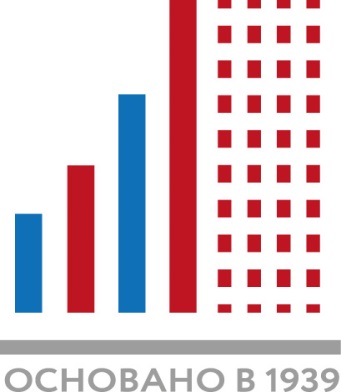 ОТКРЫТОЕ АКЦИОНЕРНОЕ ОБЩЕСТВО«УПРАВЛЕНИЕ СЛУЖЕБНЫМИ ЗДАНИЯМИ»